АДМИНИСТРАЦИЯ ТУЖИНСКОГО МУНИЦИПАЛЬНОГО РАЙОНА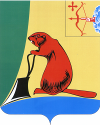 КИРОВСКОЙ ОБЛАСТИПОСТАНОВЛЕНИЕОб утверждении перечня муниципальных услуг, предоставляемых органами местного самоуправления Тужинского муниципального района, предоставляемых в многофункциональных центрах предоставления государственных и муниципальных услугВ соответствии с пунктом 3 части 6 статьи 15 Федерального закона от 27.07.2010 N 210-ФЗ "Об организации предоставления государственных и муниципальных услуг" администрация Тужинского муниципального района ПОСТАНОВЛЯЕТ:1. Утвердить перечень муниципальных услуг, предоставляемых органами местного самоуправления Тужинского муниципального района, предоставляемых в многофункциональных центрах предоставления государственных и муниципальных услуг. Согласно приложению.2. Настоящее постановление ступает в силу с момента опубликования в бюллетене муниципальных нормативных правовых актов органов местного самоуправления Тужинского муниципального района Кировской области.3. Контроль за выполнением постановления возложить на заместителя главы администрации района по жизнеобеспечению Бледных Л.В.Глава администрацииТужинского муниципального района	Е.В. ВидякинаУТВЕРЖДЕНпостановлением администрации Тужинского района от _30.11.2015__№  _415_Перечень муниципальных услуг, предоставляемых органами местного самоуправления Тужинского муниципального района, предоставляемых в многофункциональных центрах предоставления государственных и муниципальных услуг30.11.2015№415пгт Тужапгт Тужапгт Тужапгт Тужа№п/пНаименование муниципальной услугиПлановый срок заключения органом местного самоуправления, предоставляющим муниципальную услугу, соглашения о взаимодействии с Кировским областным государственным автономным учреждением "Многофункциональный центр предоставления государственных и муниципальных услуг1Согласование переустройства и (или) перепланировки жилого помещения на территории муниципального образования  Тужинский муниципальный район4 квартал 2015 года2Принятие решения о переводе жилого помещения в нежилое помещение или нежилого помещения в жилое помещение на территории муниципального образования  Тужинский муниципальный район4 квартал 2015 года3Предоставление земельных участков  для индивидуального жилищного строительства на территории муниципального образования Тужинский муниципальный район4 квартал 2015 года4Предоставление земельных участков из земель сельскохозяйственного значения для осуществления деятельности фермерского хозяйства на территории муниципального образования  Тужинский муниципальный район4 квартал 2015 года5Предоставление в собственность земельных участков садоводам, огородникам, дачникам и их садоводческим, огородническим и дачным объединениям на территории муниципального образования Тужинский муниципальный район4 квартал 2015 года6Предоставление земельных участков, расположенных на территории муниципального образования Тужинский муниципальный район, в аренду для сенокошения, выпаса скота4 квартал 2015 года7Предоставление земельных участков, на  которых расположены здания, строения, сооружения на территории муниципального образования Тужинский муниципальный район4 квартал 2015 года8Бесплатное предоставление  земельных участков гражданам, имеющим трех и более детей на территории муниципального образования Тужинский муниципальный район4 квартал 2015 года9Предоставление земельных участков, расположенных за пределами границ населенных пунктов на территории муниципального образования Тужинский муниципальный район, для ведения личного подсобного хозяйства без права возведения зданий и строений 4 квартал 2015 года10Выдача разрешения на строительство объекта капитального строительства на территории муниципального образования Тужинский муниципальный район4 квартал 2015 года11Выдача разрешения на установку и эксплуатацию рекламных конструкций на территории муниципального образования Тужинский муниципальный район4 квартал 2015 года12Выдача разрешения на ввод объекта в эксплуатацию на территории муниципального образования Тужинский муниципальный район4 квартал 2015 года13Выдача ордера на производство земляных работ на территории муниципального образования Тужинский муниципальный район4 квартал 2015 года14Выдача градостроительного плана земельного участка, расположенного на территории муниципального образования Тужинский муниципальный район4 квартал 2015 года15Выдача сведений из информационной системы обеспечения градостроительной деятельности муниципального образования Тужинский муниципальный район4 квартал 2015 года16Продление срока действия разрешения на строительство и внесение изменений в разрешение на строительство на территории муниципального образования Тужинский муниципальный район4 квартал 2015 года